Ancient Israel Geography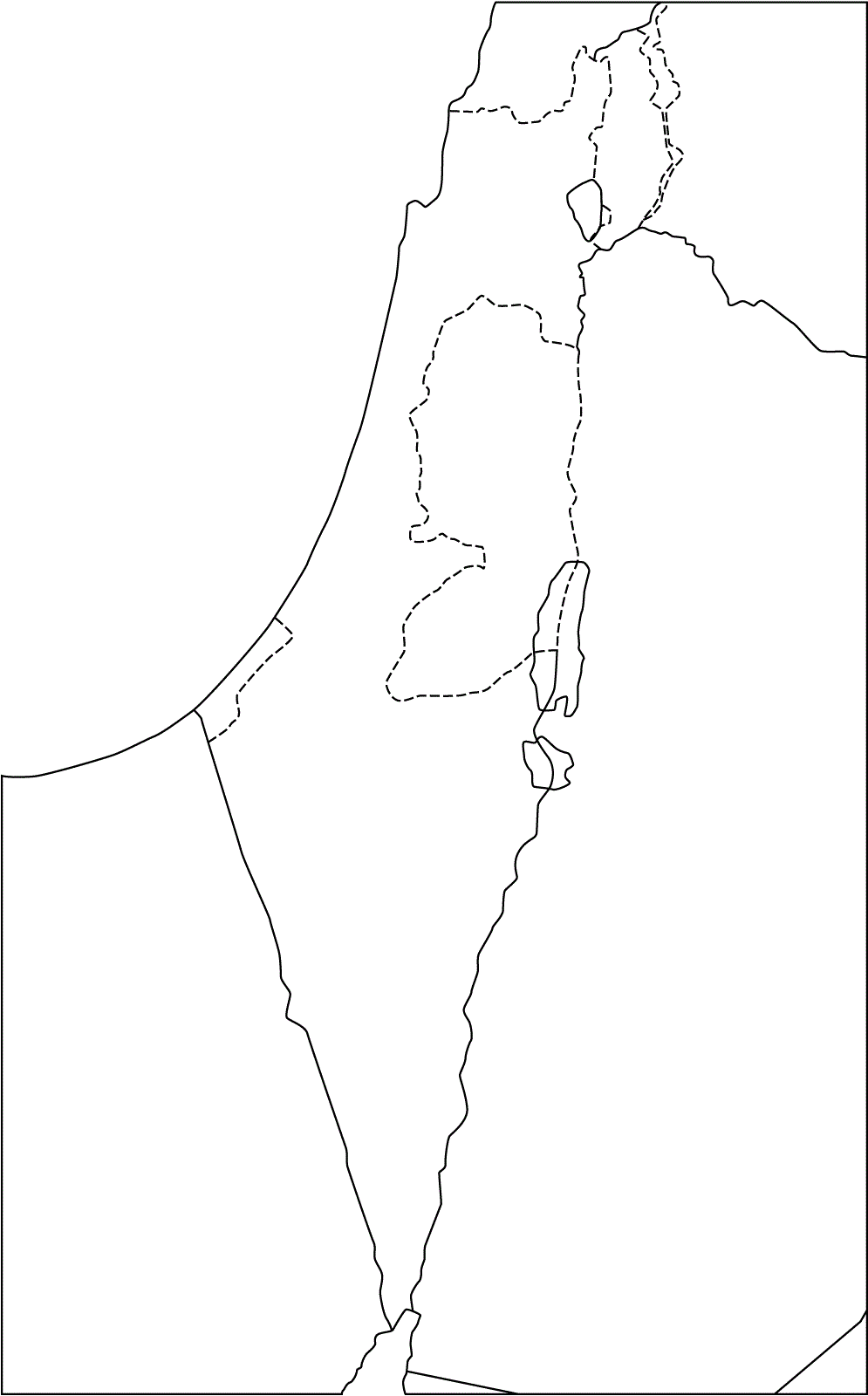 Directions: Watch the video attached to http://www.mrisaacsclass.com/current-work.html for Tuesday (you will need to watch it several times).  Label the following while watching the video: While watching and rewatching the video, give at least 2 facts about each of the traits of civilization listed.GeographyEconomyPolitical 